Муниципальное бюджетное дошкольное образовательное учреждение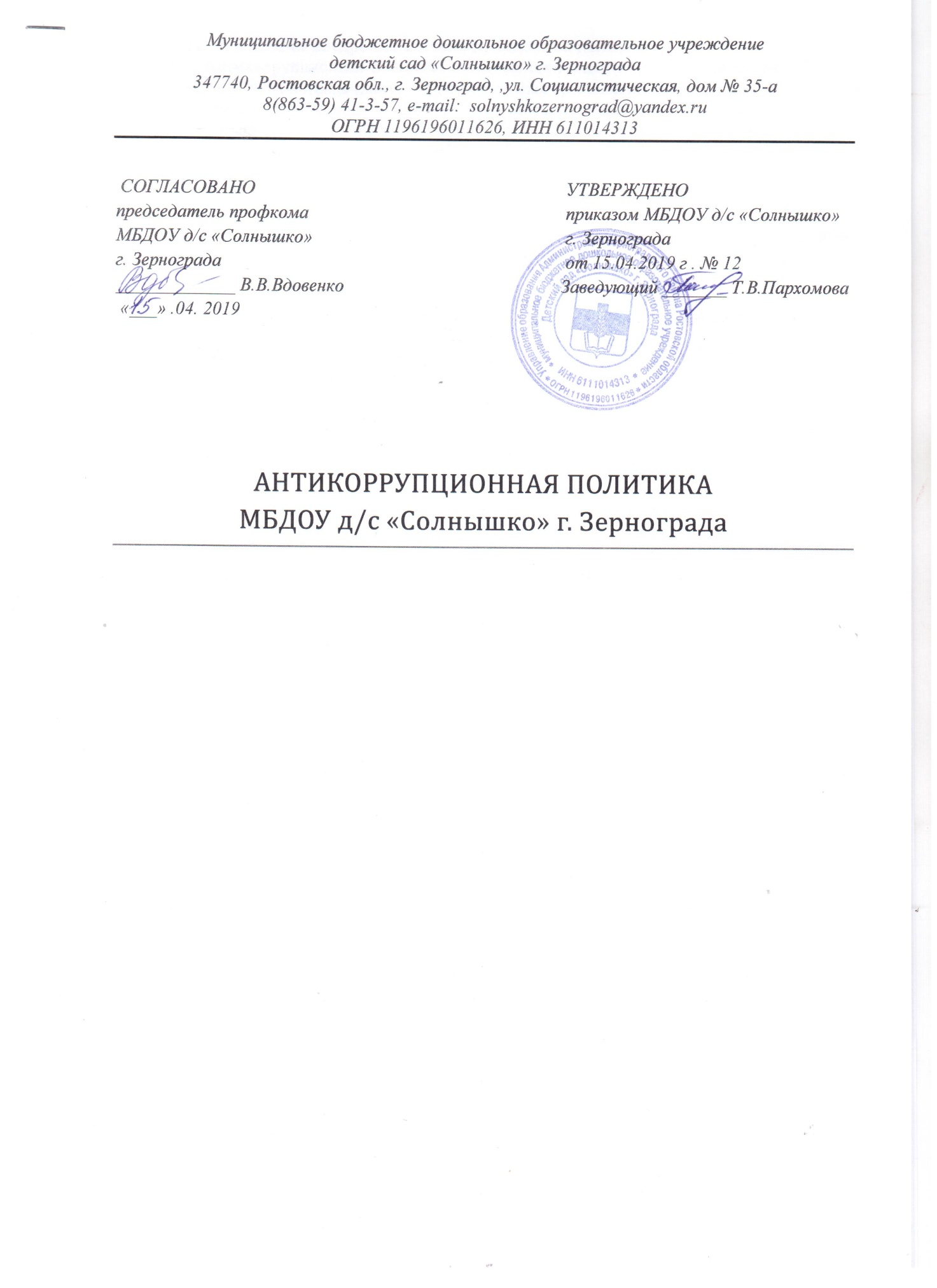 детский сад «Солнышко» г. Зернограда347740, Ростовская обл., г. Зерноград, ,ул. Социалистическая, дом № 35-а8(863-59) 41-3-57, e-mail:  solnyshkozernograd@yandex.ruОГРН 1196196011626, ИНН 611014313Антикоррупционная политикаМБДОУ д/с «Солнышко» г. Зернограда1. Цели и задачи внедрения антикоррупционной политики 1.1. Антикоррупционная политика является локальным нормативным актом МБДОУ д/с «Солнышко» г.Зернограда (далее - образовательная организация).1.2. Антикоррупционная политика представляет собой комплекс взаимосвязанных принципов, процедур и конкретных мероприятий, направленных на профилактику и пресечение коррупционных правонарушений в деятельности образовательной организации, соблюдение норм антикоррупционного законодательства Российской Федерации работниками и иными лицами, которые могут действовать от имени образовательной организации.1.3. Антикоррупционная политика разработана в соответствии с Федеральным законом Российской Федерации от 25.12.2008 № 273-ФЗ «О противодействии коррупции», Указом Президента Российской Федерации от 15.07.2015 № 364 «О мерах по совершенствованию организации деятельности в области противодействия коррупции», Методическими рекомендациями по разработке и принятию организациями мер по предупреждению и противодействию коррупции, разработанными Министерством труда и социальной защиты Российской Федерации в 2014 году.1.4. Настоящей антикоррупционной политикой устанавливаются:- основные принципы противодействия коррупции;-правовые и организационные основы предупреждения коррупции и борьбы с ней;- минимизации и (или) ликвидации последствий коррупционных правонарушений.1.5. Основными целями антикоррупционной политики являются:- предупреждение коррупции в образовательной организации;- формирование антикоррупционного сознания у работников образовательной организации.1.6. Основные задачи антикоррупционной политики образовательной организации:- обеспечение ответственности за коррупционные правонарушения;- мониторинг эффективности мероприятий антикоррупционной политики;- установление обязанностей, связанных с предупреждением и противодействием коррупции работников образовательной организации.1.7. В соответствии со ст.13.3 Федерального закона Российской Федерации от 25.12.2008№ 273-ФЗ «О противодействии коррупции» меры по предупреждению коррупции, принимаемые в образовательной организации, могут включать:1) определение подразделений или должностных лиц, ответственных за профилактику коррупционных и иных правонарушений;2) сотрудничество образовательной организации с правоохранительными органами;3) разработку и внедрение в практику стандартов и процедур, направленных на обеспечение добросовестной работы образовательной организации;4) принятие кодекса этики и служебного поведения работников образовательной организации;5) предотвращение и урегулирование конфликта интересов работников образовательной организации;6) недопущение составления неофициальной отчетности и использования поддельных документов.2. Используемые в антикоррупционной политике понятия и определенияКоррупция – злоупотребление служебным положением, дача взятки, получение взятки, злоупотребление полномочиями, коммерческий подкуп либо иное незаконное использование физическим лицом своего должностного положения вопреки законным интересам общества и государства в целях получения выгоды в виде денег, ценностей, иного имущества или услуг имущественного характера, иных имущественных прав для себя или для третьих лиц либо незаконное предоставление такой выгоды указанному лицу другими физическими лицами. Коррупцией также является совершение перечисленных деяний от имени или в интересах юридического лица (пункт 1 статьи 1 Федерального закона от 25 декабря 2008  № 273-ФЗ «О противодействии коррупции»).Противодействие коррупции – деятельность федеральных органов государственной власти, органов государственной власти субъектов Российской Федерации, органов местного самоуправления, институтов гражданского общества, организаций и физических лиц в пределах их полномочий (пункт 2 статьи 1 Федерального закона от 25 декабря 2008 № 273-ФЗ «О противодействии коррупции»):а) по предупреждению коррупции, в том числе по выявлению и последующему устранению причин коррупции (профилактика коррупции);б) по выявлению, предупреждению, пресечению, раскрытию и расследованию коррупционных правонарушений (борьба с коррупцией);в) по минимизации и (или) ликвидации последствий коррупционных правонарушений.Организация – юридическое лицо независимо от формы собственности, организационно-правовой формы и отраслевой принадлежности.Контрагент – любое российское или иностранное юридическое или физическое лицо, с которым организация вступает в договорные отношения, за исключением трудовых отношений.Взятка – получение должностным лицом, иностранным должностным лицом либо должностным лицом публичной международной организации лично или через посредника денег, ценных бумаг, иного имущества либо в виде незаконных оказания ему услуг имущественного характера, предоставления иных имущественных прав за совершение действий (бездействие) в пользу взяткодателя или представляемых им лиц, если такие действия (бездействие) входят в служебные полномочия должностного лица либо если оно в силу должностного положения может способствовать таким действиям (бездействию), а равно за общее покровительство или попустительство по службе.Коммерческий подкуп – незаконные передача лицу, выполняющему управленческие функции в коммерческой или иной организации, денег, ценных бумаг, иного имущества, оказание ему услуг имущественного характера, предоставление иных имущественных прав за совершение действий (бездействие) в интересах дающего в связи с занимаемым этим лицом служебным положением (часть 1 статьи 204 Уголовного кодекса Российской Федерации).Конфликт интересов – ситуация, при которой личная заинтересованность (прямая или косвенная) работника (представителя организации) влияет или может повлиять на надлежащее исполнение им должностных (трудовых) обязанностей и при которой возникает или может возникнуть противоречие между личной заинтересованностью работника (представителя организации) и правами и законными интересами организации, способное привести к причинению вреда правам и законным интересам, имуществу и (или) деловой репутации организации, работником (представителем организации) которой он является.Личная заинтересованность работника (представителя учреждения) – заинтересованность работника (представителя учреждения), связанная с возможностью получения работником (представителем учреждения) при исполнении должностных обязанностей доходов в виде денег, ценностей, иного имущества или услуг имущественного характера, иных имущественных прав для себя или для третьих лиц.3.Основные принципы антикоррупционной деятельностиСистемы мер противодействия коррупции в учреждении основываются на следующих ключевых принципах.3.1. Принцип соответствия политики организации действующему законодательству и общепринятым нормам.Соответствие реализуемых антикоррупционных мероприятий Конституции Российской Федерации, заключенным Российской Федерацией международным договорам, законодательству Российской Федерации и иным нормативным правовым актам, применимым к образовательной организации.Принцип личного примера руководства.Ключевая роль руководства образовательной организации в формировании культуры нетерпимости к коррупции и в создании внутриорганизационной системы предупреждения и противодействия коррупции.Принцип вовлеченности работников.Информированность работников образовательной организации о положениях антикоррупционного законодательства и их активное участие в формировании и реализации антикоррупционных стандартов и процедур.Принцип соразмерности антикоррупционных процедур риску коррупции.Разработка и выполнение комплекса мероприятий, позволяющих снизить вероятность вовлечения образовательной организации, ее руководителей и работников в коррупционную деятельность, осуществляется с учетом существующих в деятельности данной образовательной организации коррупционных рисков.Принцип эффективности антикоррупционных процедур.Применение в образовательной организации таких антикоррупционных мероприятий, которые имеют низкую стоимость, обеспечивают простоту реализации и приносят значимый результат.Принцип ответственности и неотвратимости наказания.Неотвратимость наказания для работников образовательной организации вне зависимости от занимаемой должности, стажа работы и иных условий в случае совершения ими коррупционных правонарушений в связи с исполнением трудовых обязанностей, а также персональная ответственность руководства образовательной организации за реализацию внутриорганизационной антикоррупционной политики.Принцип открытости Информирование контрагентов, партнеров и общественности о принятых в образовательной организации антикоррупционных стандартах ведения деятельности.Принцип постоянного контроля и регулярного мониторинга.Регулярное осуществление мониторинга эффективности внедренных  антикоррупционных стандартов и процедур, а также контроля за их исполнением.4. Область применения антикоррупционной политики и круг лиц, попадающих под ее действие4.1. Основным кругом лиц, попадающих под действие Антикоррупционной политики, являются работники образовательной организации, находящиеся с ней в трудовых отношениях, вне зависимости от занимаемой должности и выполняемых функций. Антикоррупционная политика распространяется и на лица, выполняющие для образовательной организации работы или предоставляющие услуги на основе гражданско-правовых договоров. В этом случае соответствующие положения нужно включить в текст договоров.5. Определение должностных лиц, ответственных за реализацию антикоррупционной политики5.1. Образовательная организация определяет должностных лиц, ответственных за противодействие коррупции, исходя из собственных потребностей, задач, специфики деятельности, штатной численности, организационной структуры, материальных ресурсов и др. признаков.Задачи, функции и полномочия должностных лиц, ответственных за противодействие коррупции, должны быть определены в трудовых договорах и должностных инструкциях ответственных работников;Эти обязанности включают в частности:- разработку локальных нормативных актов учреждения, направленных на реализацию мер по предупреждению коррупции;- проведение контрольных мероприятий, направленных на выявление коррупционных правонарушений работниками организации;- организация проведения оценки коррупционных рисков;- прием и рассмотрение сообщений о случаях склонения работников к совершению коррупционных правонарушений в интересах или от имени иной организации, а также о случаях совершения коррупционных правонарушений работниками, контрагентами или иными лицами;- организация обучающих мероприятий по вопросам профилактики и противодействия коррупции и индивидуального консультирования работников;- оказание содействия уполномоченным представителям контрольно-надзорных и правоохранительных органов при проведении ими инспекционных проверок деятельности организации по вопросам предупреждения и противодействия коррупции;- оказание содействия уполномоченным представителям правоохранительных органов при проведении мероприятий по пресечению или расследованию коррупционных преступлений, включая оперативно-розыскные мероприятия;- проведение оценки результатов антикоррупционной работы и подготовка соответствующих отчетных материалов учредителю образовательной организации.6. Определение и закрепление обязанностей работников образовательной организации, связанных с предупреждением и противодействием коррупции            6.1. Обязанности работников образовательной организации в связи с предупреждением и противодействием коррупции являются общими для всех работников.6.2. Общими обязанностями работников в связи с предупреждением и противодействием коррупции являются следующие:- воздерживаться от совершения и (или) участия в совершении коррупционных правонарушений в интересах или от имени образовательной организации;- воздерживаться от поведения, которое может быть истолковано окружающими как готовность совершить или участвовать в совершении коррупционного правонарушения в интересах или от имени образовательной организации;- незамедлительно информировать руководство образовательной организации о случаях склонения работника к совершению коррупционных правонарушений;- незамедлительно информировать руководство образовательной организации о ставшей известной информации о случаях совершения коррупционных правонарушений другими работниками, контрагентами организации или иными лицами;- сообщить непосредственному начальнику или иному ответственному лицу о возможности возникновения либо возникшем у работника конфликте интересов.6.3. Специальные обязанности в связи с предупреждением и противодействием коррупции могут устанавливаться для следующих категорий лиц, работающих в организации: 1) руководства образовательной организации; 2) лиц, ответственных за реализацию антикоррупционной политики; 3) работников, чья деятельность связана с коррупционными рисками; 3) лиц, осуществляющих внутренний контроль и т.д.6.4. В целях обеспечения эффективного исполнения возложенных на работников обязанностей регламентируются процедуры их соблюдения. Исходя их положений статьи 57 ТК РФ по соглашению сторон в трудовой договор, заключаемый с работником при приёме его на работу в образовательную организацию, могут включаться права и обязанности работника и работодателя, установленные данным локальным нормативным актом. 7. Установление перечня реализуемых образовательной организацией антикоррупционных мероприятий, стандартов и процедур и порядок их выполнения (применения)7.1. Образовательная организация устанавливает следующий перечень антикоррупционных мероприятий и порядок их выполнения (применения). 7.2. В целях обеспечения перечня антикоррупционных мероприятий образовательная организация ежегодно утверждает план реализации антикоррупционных мероприятий. При составлении такого плана для каждого мероприятия указываются сроки его проведения и ответственный исполнитель.Оценка коррупционных рисковОценка коррупционных рисков является важнейшим элементом Антикоррупционной политики. Она позволяет обеспечить соответствие реализуемых антикоррупционных мероприятий специфике деятельности образовательной организации и рационально использовать ресурсы, направляемые на проведение работы по профилактике коррупции.Оценка коррупционных рисков проводится как на стадии разработки Антикоррупционной политики, так и после ее утверждения на регулярной основе.Целью оценки коррупционных рисков является определение конкретных процессов и видов деятельности образовательной организации, при реализации которых наиболее высока вероятность совершения работниками коррупционных правонарушений, как в целях получения личной выгоды, так и в целях получения выгоды образовательной организацией. Порядок проведения оценки коррупционных рисков:- представить деятельность образовательной организации в виде отдельных процессов, в каждом из которых выделить составные элементы (подпроцессы);- выделить «критические точки» - для каждого процесса и определить те элементы (подпроцессы), при реализации которых наиболее вероятно возникновение коррупционных правонарушений.Для каждого подпроцесса, реализация которого связана с коррупционным риском:- составить описание возможных коррупционных правонарушений, включающее:1) характеристику выгоды или преимущества, которое может быть получено учреждением или ее отдельными работниками при совершении «коррупционного правонарушения»;2) должности в образовательной организации, которые являются «ключевыми» для совершения коррупционного правонарушения;3) участие каких должностных лиц образовательной организации необходимо, чтобы совершение коррупционного правонарушения стало возможным;4) вероятные формы осуществления коррупционных платежей.- разработать комплекс мер по устранению или минимизации коррупционных рисков. 8. Ответственность сотрудников за несоблюдение требований антикоррупционной политики8.1. Своевременное выявление конфликта интересов в деятельности работников образовательной организации является одним из ключевых элементов предотвращения коррупционных правонарушений. При этом следует учитывать, что конфликт интересов может принимать множество различных форм. С целью регулирования и предотвращения конфликта интересов в деятельности своих работников в образовательной организации следует принять Положение о конфликте интересов. Положение о конфликте интересов – это внутренний документ организации, устанавливающий порядок выявления и урегулирования конфликтов интересов, возникающих у работников образовательной организации в ходе выполнения ими трудовых обязанностей. 8.2. В образовательной организации проводится обучение работников по вопросам профилактики и противодействия коррупции. Цели и задачи обучения определяют тематику и форму занятий. Обучение проводится по следующей тематике:- юридическая ответственность за совершение коррупционных правонарушений; - ознакомление с требованиями законодательства и внутренними документами образовательной организации по вопросам противодействия коррупции и порядком их применения в деятельности организации;- выявление и разрешение конфликта интересов при выполнении трудовых обязанностей;- поведение в ситуациях коррупционного риска, в частности в случаях вымогательства взятки со стороны должностных лиц государственных и муниципальных, иных организаций;- взаимодействие с правоохранительными органами по вопросам профилактики и противодействия коррупции.Возможны следующие виды обучения:- обучение по вопросам профилактики и противодействия коррупции непосредственно после приема на работу;- обучение при назначении работника на иную, более высокую должность, предполагающую исполнение обязанностей, связанных с предупреждением и противодействием коррупции;- периодическое обучение работников с целью поддержания их знаний и навыков в сфере противодействия коррупции на должном уровне;- дополнительное обучение в случае выявления провалов в реализации Антикоррупционной политики, одной из причин которых является недостаточность знаний и навыков работников в сфере противодействия коррупции.Консультирование по вопросам противодействия коррупции осуществляется в индивидуальном порядке. 8.3. Федеральным законом от 06.12.2011 № 402-ФЗ «О бухгалтерском учете» установлена обязанность организации осуществлять внутренний контроль хозяйственных операций, а для организаций, бухгалтерская отчетность которых подлежит обязательному аудиту, также обязанность организовать внутренний контроль ведения бухгалтерского учета и составления бухгалтерской отчетности. Система внутреннего контроля и аудита учреждения может способствовать профилактике и выявлению коррупционных правонарушений в деятельности образовательной организации. При этом наибольший интерес представляет реализация таких задач системы внутреннего контроля и аудита, как обеспечение надежности и достоверности финансовой (бухгалтерской) отчетности образовательной организации, обеспечение соответствия деятельности образовательной организации требованиям нормативных правовых актов и локальных нормативных актов. Для этого система внутреннего контроля и аудита должна учитывать требования антикоррупционной политики, реализуемой образовательной организацией, в том числе:- проверка соблюдения различных организационных процедур и правил деятельности, которые значимы с точки зрения работы по профилактике и предупреждению коррупции;- контроль документирования операций хозяйственной деятельности образовательной организации;Контроль документирования операций хозяйственной деятельности прежде всего связан с обязанностью ведения финансовой (бухгалтерской) отчетности и направлен на предупреждение и выявление соответствующих нарушений: составления неофициальной отчетности, использования поддельных документов, записи несуществующих расходов, отсутствия первичных учетных документов, исправлений в документах и отчетности, уничтожения документов и отчетности ранее установленного срока и т.д. - проверка экономической обоснованности осуществляемых операций в сферах коррупционного риска.Проверка экономической обоснованности осуществляемых операций в сферах коррупционного риска может проводиться в отношении обмена деловыми подарками, благотворительных пожертвований, вознаграждений внешним консультантам и других сфер. При этом следует обращать внимание на наличие обстоятельств – индикаторов неправомерных действий, например:- оплата услуг, характер которых не определен либо вызывает сомнения;- предоставление дорогостоящих подарков, оплата транспортных, развлекательных услуг, предоставление иных ценностей или благ внешним консультантам, государственным или муниципальным служащим, работникам аффилированных лиц и контрагентов;- выплата посреднику или внешнему консультанту вознаграждения, размер которого превышает обычную плату для организации или плату для данного вида услуг;- закупки или продажи по ценам, значительно отличающимся от рыночных;- сомнительные платежи наличными.8.4. В рамках проводимых антикоррупционных мероприятий руководству образовательной организации и ее работникам следует также обратить внимание на положения законодательства, регулирующего противодействие легализации денежных средств, полученных незаконным способом, в том числе:- приобретение, владение или использование имущества, если известно, что такое имущество представляет собой доходы от преступлений;- сокрытие или утаивание подлинного характера, источника, места нахождения, способа распоряжения, перемещения прав на имущество или его принадлежности, если известно, что такое имущество представляет собой доходы от преступлений.9. Порядок пересмотра и внесения изменений в антикоррупционную политику учреждения9.1. Антикоррупционная политика может быть пересмотрена, в нее могут быть внесены изменения в случае изменения законодательства РФ. Конкретизация отдельных аспектов антикоррупционной политики может осуществляться путем разработки дополнений и приложений. Согласовано  председатель профкома  МБДОУ д/с «Солнышко»  г. Зернограда_____________ В.В.Вдовенко   «___» .04. 2019                      Утверждено                     приказом МБДОУ д/с «Солнышко»                       г. Зернограда                                                                                                                                от 15.04.2019 г . № 12                    Заведующий _______ Т.В.ПархомоваНаправлениеМероприятиеНормативное обеспечение, закрепление стандартов поведения и декларация намерений.Разработка и принятие кодекса этики и служебного поведения работников организацииНормативное обеспечение, закрепление стандартов поведения и декларация намерений.Введение процедуры информирования работниками работодателя о случаях склонения их к совершению коррупционных нарушений и порядка рассмотрения таких сообщенийНормативное обеспечение, закрепление стандартов поведения и декларация намерений.Введение процедуры информирования работодателя о ставшей известной работнику информации о случаях совершения коррупционных правонарушений другими работниками.Разработка и введение специальных антикоррупционных процедурВведение процедуры информирования работниками работодателя о возникновении конфликта интересов и порядка урегулирования выявленного конфликта интересовРазработка и введение специальных антикоррупционных процедурЕжегодное ознакомление работников под роспись с нормативными документами, регламентирующими вопросы предупреждения и противодействия коррупции в организацииРазработка и введение специальных антикоррупционных процедурПроведение обучающих мероприятий по вопросам профилактики и противодействия коррупцииОбучение и информирование работниковОрганизация индивидуального консультирования работников по вопросам применения (соблюдения) антикоррупционных стандартов и процедурОбучение и информирование работниковПроведение регулярной оценки результатов работы по противодействию коррупции